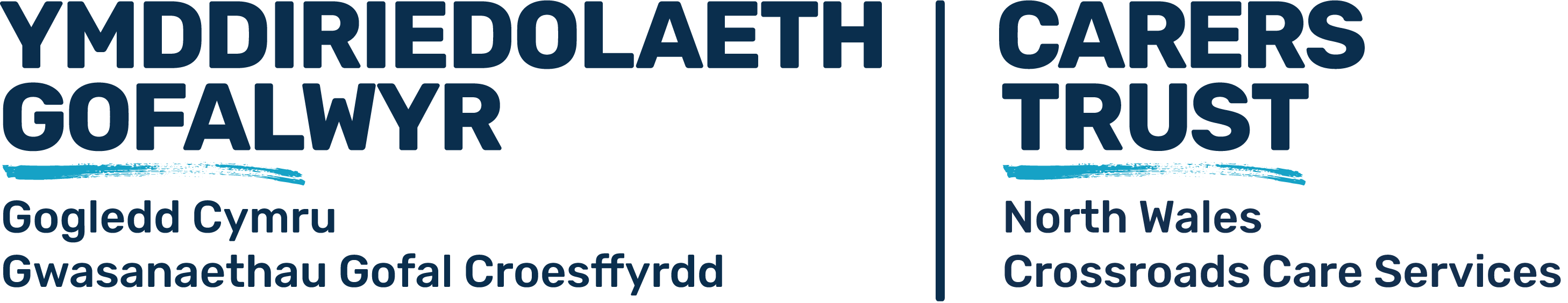 CARER SUPPORT WORKERS Are you looking for a rewarding and worthwhile job opportunity?Come and join our team at Carers Trust North Wales, providing practical support to unpaid carersWe are looking for enthusiastic and friendly people who would like to be part of our local charity.  We provide high quality respite services to carers in their own homes, looking after the person they care for to allow them to have a much needed break  (average visit is 2-3 hours).We are recruiting in the following local areas:AberystwythExperience preferred but training can be provided.  Good rates of pay (above minimum wage) plus mileage, travel time and holiday/sickness pay.  Flexible hours available.All successful candidates will be required to undertake an enhanced DBS (advantageous if you currently have one) and provide reference checks.Candidates must:-Have caring attitude towards othersBe reliable and committedHave a non-judgemental approach at all timesBe flexible and adaptableFull driving licence & car owner essentialFor more information or an application form, please ring 01492 542212 or email northwales@nwcrossroads.org.ukApplication forms also available on our website: www.nwcrossroads.org.ukCLOSING DATE: MONDAY 26 July 2021GWEITHWYR CYMORTH I OFALWYR Ydych chi’n chwilio am swydd wobrwyol a buddiol?Dewch i ymuno â’n tîm ni yn Ymddiriedolaeth Gofalwyr Gogledd Cymru, sy’n rhoi cymorth ymarferol i ofalwyr di-dâlRydym yn chwilio am bobl gyfeillgar a brwdfrydig fyddai’n hoffi bod yn rhan o’n helusen leol. Rydym yn darparu gwasanaethau seibiant o safon uchel i ofalwyr yn eu cartrefi eu hunain, gan edrych ar ôl y person y maen nhw’n gofalu amdano/amdani a rhoi cyfle iddyn nhw gael seibiant angenrheidiol iawn (ar gyfartaledd, mae’r ymweliad yn para 2-3 awr).Rydym yn recriwtio yn yr ardaloedd lleol canlynol:AberystwythByddai profiad yn fanteisiol ond gallwn ddarparu hyfforddiant.  Cyfraddau tâl da (uwch na’r isafswm cyflog) a thâl gwyliau/salwch, amser teithio a milltiredd. Mae oriau hyblyg ar gael.Bydd gofyn i bob ymgeisydd llwyddiannus gael gwiriad DBS manylach (byddai’n fanteisiol os oes un gennych yn barod) a darparu gwiriadau geirda.Mae’n rhaid i’r ymgeiswyr:-Fod ag agwedd ofalgar tuag at bobl eraillFod yn ddibynadwy ac ymroddedigBeidio bod yn feirniadol o gwblFod yn hyblyg a bodlon i addasuMae’n hanfodol bod gennych drwydded yrru lawn a charI gael rhagor o wybodaeth neu ffurflen gais, ffoniwch 01492 542212 neu anfonwch e-bost i northwales@nwcrossroads.org.ukMae ffurflenni cais ar gael ar ein gwefan hefyd: www.nwcrossroads.org.ukDYDDIAD CAU:  DYDD LLUN, 26 Gorffennaf 2021